Publish Your Self AssessmentYou will now attach and/or embed your self-assessment to the bottom of the blog post with the artifact you have chosen. You may choose to make this post private or public. After placing your artifact on a blog post, follow the instructions below.Categories - Self-AssessmentTags - Now tag your post using the tag that corresponds to the competency that you have written about. You can choose more than one. Please use lower case letters and be exact.#creativethinkingcc#communicationcc#criticalthinkingcc#socialresponsibilitycc#personalidentitycc#personalawarenessccUse the Add Document button located at the top of your post page and embed your self-assessment at the bottom of your blog post.Publish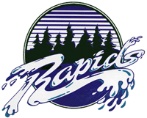 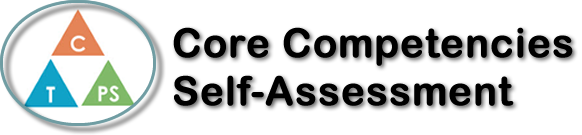 Name: Noah WoodwardDate:  2021-01-28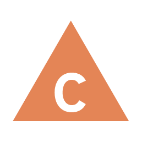 How does the artifact you selected demonstrate strengths & growth in the communication competency?In what ways might you further develop your communication competency?Self-ReflectionDescribe how the artifact you selected shows your strengths & growth in specific core competencies. The prompt questions on the left - or other self-assessment activities you may have done - may guide your reflection process.My career compass was an assignment that we had to do which was we had to figure out what we wanted to do in the future after high school. I liked it because I got to figure out what I wanted to do after high school and what university I wanted to go to or college. The school I picked was BCIT because I think it’s a really good school because it’s a school people think that you wouldn’t go to because its not SFU or UBC and it’s a technology school which I like, and it will help do what I want to do after school in 20 years.  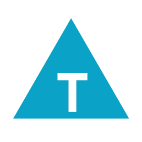 How does the artifact you selected demonstrate strengths & growth in the thinking competencies?In what ways might you further develop your thinking competencies?Self-ReflectionDescribe how the artifact you selected shows your strengths & growth in specific core competencies. The prompt questions on the left - or other self-assessment activities you may have done - may guide your reflection process.My career compass was an assignment that we had to do which was we had to figure out what we wanted to do in the future after high school. I liked it because I got to figure out what I wanted to do after high school and what university I wanted to go to or college. The school I picked was BCIT because I think it’s a really good school because it’s a school people think that you wouldn’t go to because its not SFU or UBC and it’s a technology school which I like, and it will help do what I want to do after school in 20 years.  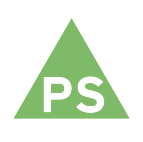 How does the artifact you selected demonstrate strengths & growth in the personal & social competencies?In what ways might you further develop your personal & social competencies?Self-ReflectionDescribe how the artifact you selected shows your strengths & growth in specific core competencies. The prompt questions on the left - or other self-assessment activities you may have done - may guide your reflection process.My career compass was an assignment that we had to do which was we had to figure out what we wanted to do in the future after high school. I liked it because I got to figure out what I wanted to do after high school and what university I wanted to go to or college. The school I picked was BCIT because I think it’s a really good school because it’s a school people think that you wouldn’t go to because its not SFU or UBC and it’s a technology school which I like, and it will help do what I want to do after school in 20 years.  